SERVICE SCHEDULE for December 3, 2023Announcements for the Week   	Darryl Griffing		Morning Service			Evening ServicePrayer- Darryl Griffing			Prayer- Darryl GriffingSong Leader- Roger German		Song Leader- Bill McIlvain -- Comments – Andy Fuller		Comments – Curran LaChappelle-- Assisting – Ben Wofford		Communion – Buck Phillips-- Assisting – Mark Tally-- Assisting – Jared Davis-- Assisting – Ron Bailey-- Scripture – Dan Woodward		Scripture – Phillip DornClosing Prayer- Jason LaChappelle	Closing Prayer- Ron BaileyWednesday Night – December 6, 2023First Prayer– Cliff DavisSong Leader – Roger GermanInvitation – Buck PhillipsClosing Prayer – Phillip DornDecember 24 Evening - Prayers & Song ServiceUpcoming AssignmentsMemory Verse – James 1:26If anyone among you thinks he is religious, and does no bridle his tongue but deceives his own heart, this one’s religion is useless. Good ThoughtsVerily, a man should not cling to those who have passed, for he will likely neglect service to the living.  ― Wayne Gerard Trotman Some people see things that are and ask, “Why?” Some people dream of things that never were and ask, “Why not?” Some people have to go to work and don't have time for asking “Why”!A big heart accommodates more people that a big house.Schedule of ServicesSunday:  a.m. & 5 p.m. Wednesday: 7:00 p.m.This bulletin is published weekly. Edited by Bill McIlvain.Send any articles for the bulletin to Office@covingtonchurchofchrist.com Visit us on the web: www.covingtonchurchofchrist.com9441 Bypass,  --- [770] 787-1119Elders:  Jason LaChappelle, Bill McIlvainDeacons: Cliff Davis, Darryl Griffing, Buck PhillipsDecember 3, 2023Teachers1. What famous rabbi was Paul’s teacher?2. Who commissioned Ezra to teach the law to Israel?3. According to Jesus, who would teach his followers all they needed to know?4. What two men were to instruct the people involved in the construction of the tabernacle?When the Lord’s Day is NOT the Lord’s Day I saw an ad that was published in our local paper in 2005 that really disturbed me -- although I wasn’t at all surprised. [Refer to the ad on the inside of this bulletin]It is an expensive endeavor to publish a full-page ad in a newspaper in black and white. I don’t even know how much it would cost to run one in color. Nevertheless, it is not the cost of the ad that bothers me, it just adds to the irony. What bothers me is the wholesale ignorance of scripture and the lack of respect for our Lord in our society today.  Most people have no clue as to what the Lord’s Day is or what it represents.  I guess it was only a matter of time that this ignorance of scriptures comes to light in full view for the public to see.When the Lord’s Day is NOT the Lord’s Day Continued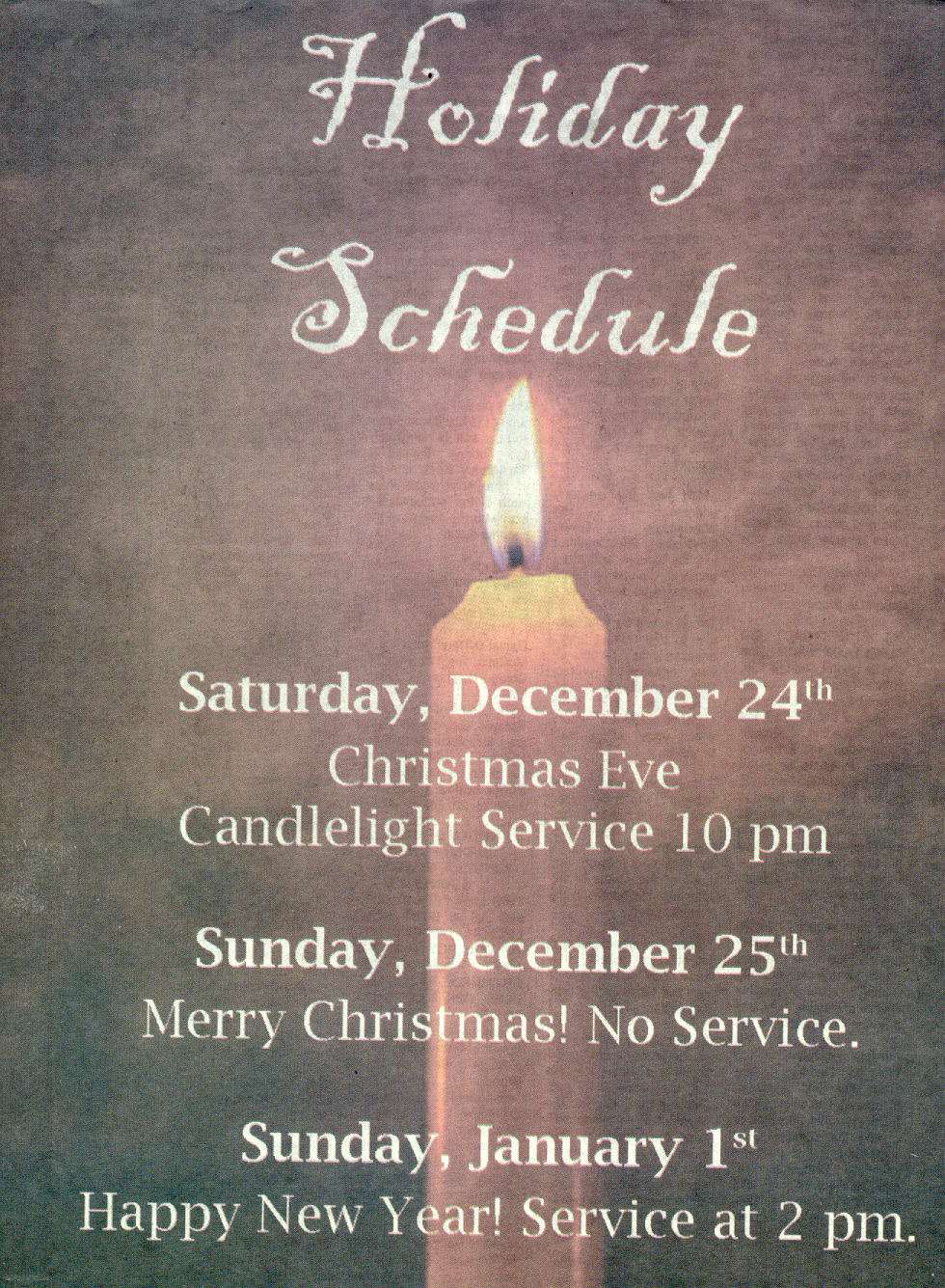 How sad is that!!!Either this religious group does not know about the prominence of the Lord’s Day to the Christian or just doesn’t care to make the effort to put Him first on HIS day.  Our Lord rose from the grave on the “First day of the week” [Mark 16:9].  The church you can read about in the bible met on the “First day of the week” [Acts 20:7]. They assembled and partook of the memorial that Jesus established [1 Corinthians 11:23-29], and they gave of their means on the “First day of the week” [1 Corinthians 16:2].  If you or someone you know attends a religious organization that does not put the LORD first on HIS day, then either you or they should seriously think about leaving that place.1 Corinthians 10:7 And do not become idolaters as were some of them. As it is written, “The people sat down to eat and drink, and rose up to play.” --- [See Exodus 32:6]Romans 12:1 I beseech you therefore, brethren, by the mercies of God, that you present your bodies a living sacrifice, holy, acceptable to God, which is your reasonable service. The second thing that alarms me is how selfish we have become in our society. We gather with our friends & family for a feast and lavish gifts purchased from the wealth in which the LORD has blessed us, and yet we can’t or won’t take the effort to make the sacrifice to honor the one truly responsible for all these blessings!"Awake you that sleep and arise from the dead and Christ will give you light..." (Ephesians 5:14). He is the ONLY light we need.Answers from page 11. Gamaliel [Acts 22:3]2. King Artaxerxes [Ezra 7:25]3. The Comforter [John 14:26]4. Bezaleel and Aholiab [Exodus 35:30-35]DecemberCommunionCleaning3LaChappellePlease Be Considerate10DavisClean the area around your seat